          “有你 更得力！”           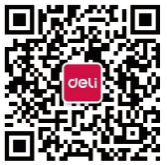           得力集团2022届校园招聘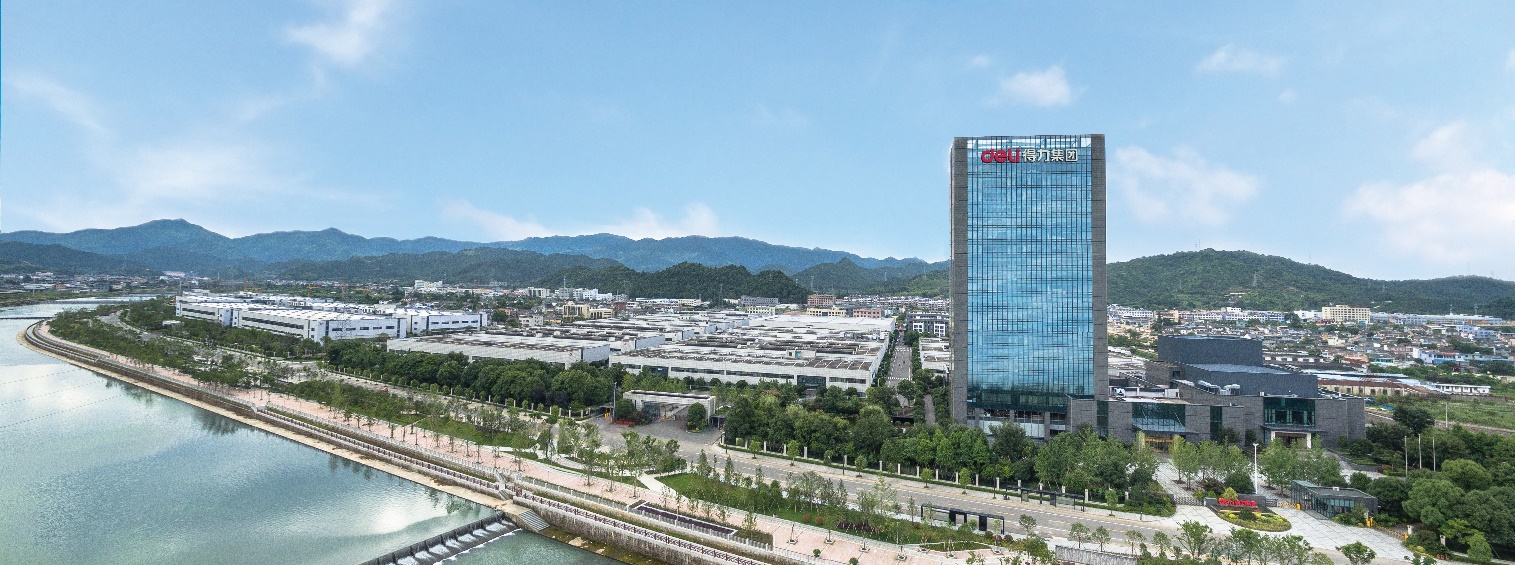 （华北区QQ群：776332073）   得力集团有限公司（以下简称得力）创建于1981年，总部坐落于浙江省宁海县得力工业园，目前在职员工一万余名，是中国最大的办公与学习用品产业集团，多工作场景整体解决方案的领导者。    得力产业领域已从办公和学生用品扩展至办公设备、打印设备、金融机具、安防监控与视频会议系统。丰富而完整的产品集群，全方位的满足了企业级用户一站式整体采购的消费需求，也给更多的个人消费提供了多样化与个性化的产品选择。得力集研发、设计、生产和销售于一体，五大制造基地分布在宁波、余姚、宁海。为全面拥抱“中国制造2025”，得力全力打造国际水准的“智能工厂”，并构建了600多名研发精英组成的具有国际视野和行业领先水平的设计研发团队，分布在中国上海、韩国首尔、日本东京、德国斯图加特和美国波士顿等地区的设计创新研究所和集成研发中心构成了得力创新的动力引擎，为全球消费者不断创造更加卓越的价值体验。 为使全球消费者能够更加便捷得感受得力的产品与服务，得力布局分销、B2B、电商和海外四大业务渠道，并建立了100余家国内销售分公司，和十余个海外区域营销总部。在各大电商平台上，持续保持办公文具类目市占率前位，在万亿级的中国B2B市场，得力自建B2B商城。多元渠道的全球化布局，引领得力成为全球拥有广泛知名度的办公文具品牌。得力相继成为G20杭州峰会、厦门“金砖五国”、“一带一路”北京高峰论坛、中非合作论坛等重大国际会议的合作伙伴，并先后获得“国家高新技术企业”、“中国文教用品行业十强第一名”、“中国民营企业500强”等荣誉称号。得力集团始终坚持“唯才是举、真才必用、德才兼备、以德为先”的人才理念，热忱欢迎广大应届英才加盟！让我们携手共创得力更美好的明天！一、招聘需求二、应聘指引1、线下渠道■  第一步：参加校园宣讲会，投递简历 认真听取宣讲会的内容，宣讲会结束后，向意向岗位投递简历。■  第二步：初试，填写应聘履历表，在线测评1、宣讲会结束当天，将以短信/电话的方式通知进入初试人员面试相关信息，请保持手机畅通；2、参加初试人员请携带好以下物品，并按照先后顺序进行统一装订：① 学校成绩单（盖学校公章）复印件；② 英语等级证书、计算机等级证书复印件；③ 足以证明您在校期间表现优秀的其他材料复印件；3、请务必提前15分钟到面试现场并认真填写《应聘人员履历表》，详细回答陈述性问题；4、参与在线测评。■  第三步：终试初试结束后，一周内将以短信/电话的方式通知初试通过者相关终试信息，终试环节分为笔试和半结构化面试。■  第四步：签订协议终试结束当天，将以电话方式通知录用人员签约事宜，请务必携带三方协议参加签约会议。2、线上渠道■  第一步：选择网申通道投递简历 通过电子邮箱/网申通道选择意向岗位投递简历（请勿重复投递）。招聘邮箱（总部岗位）：zhaopin@nbdeli.com■  第二步：参与线上测评环节1、简历投递完成后，3-5个工作日内相应HR将以短信/电话的方式联系简历筛选通过人员进行线上测评。2、请完成在线测评后将成绩截图，依具体要求发回至HR手中。■  第三步：进行线上视频初试1、线上测评完成后，HR会在1-2个工作日内，向通过者发出下一轮视频初试邀约。2、线上视频初试形式为半结构化初试，面试官为1-2人，时间约为10-20min。■  第四步：进行线上视频终试1、初试结束次日，HR会向通过者发出下一轮视频初试邀约，2、终试环节为半结构化面试（部分岗位可能有笔试），面试官为1-2人，时间约为15-30min。■  第五步：录用签约终试结束后1-3个工作日，HR将以电话的方式通知录用人员签约事宜，并发放电子Offer。三、薪资福利与发展机制■  薪资福利1、综合年薪8-15万（海外驻外15-20万），每年结合绩效调薪（调薪幅度10%-30%）；2、实行双休、年休假、五险一金、政府补贴（大学生就业补贴+安居补助+人才公寓）、节日福利、班车、人才公寓、购房补贴、自主职称评聘等；3、免费提供住宿及餐饮、娱乐休闲生活设施等：① 商务酒店配置标准：空调、热水器、洗衣机、电视机、网络、家具等；② 娱乐休闲生活设施：便利超市、洗衣房、生活餐厅、图书馆、影剧院、篮球场、羽毛球场、健身房、台球室、乒乓球室等。■  大学生培养（得意门生计划）1、6个月岗前培训及在岗培训；2、一对一导师制，定岗辅导，轮岗实践；3、管理学院对能力素质、专业技能、管理者干部等开展内外部培训。■  职业发展1、专业及管理双通道；2、个人发展计划。四、联系方式联系人：王雪飞           电话：17332281734           招聘邮箱：wangxuefei@nbdeli.com       网址：www.nbdeli.com       总部地址：浙江省宁波市宁海县得力工业园（区域根据分公司确定）类别岗位招聘需求工作地点专业参考营销管理大客户营销261 全国专业不限营销管理国内营销393 全国专业不限营销管理海外营销14 宁波、海外专业不限营销管理电商运营47 宁波、杭州专业不限营销管理推广专员11 宁波专业不限营销管理售后工程师8 宁波机械设计及其自动化、材料成型及控制工程、机械电子工程、电子信息工程生产制造制造管理41 宁波工业工程、机械设计及其自动化、机械电子工程、材料成型及控制工程、电子信息工程生产制造品质管理75 宁波机械设计及其自动化、材料成型及控制工程、机械电子工程、电子信息工程生产制造工程技术40 宁波机械设计及其自动化、材料成型及控制工程、机械电子工程、电子信息工程生产制造工业工程11 宁波工业工程研发管理产品企划58 宁波、杭州市场营销、工业设计等研发管理项目管理97 宁波理工类研发管理结构设计23 宁波机械设计及其自动化、机械电子工程研发管理电子工程师5 宁波、深圳电子信息科学与技术、电子信息工程、信息安全、计算机科学等研发管理专利工程师3 宁波电子信息类、化学类、机械类研发管理化学工程师3 宁波化学类设计管理产品平面设计36 宁波、杭州设计类设计管理电商平面设计30 宁波、杭州设计类设计管理工业设计11 宁波、杭州产品设计、工业设计供应链管理采购管理82 宁波、杭州供应链类、材料工艺、机械工程、物流管理供应链管理物流管理90 全国供应链类供应链管理计划管理33  宁波、杭州专业不限综合管理财务专员72 全国会计学、财务管理综合管理审计专员15 宁波审计学、财务管理综合管理法务专员3 宁波法务管理综合管理人力资源23 宁波专业不限综合管理摄影摄像11 宁波数字媒体艺术、动画设计等IT信息技术软件测试7 宁波、杭州、武汉计算机、电子信息工程、软件工程、网路技术工程IT信息技术软件开发21 宁波、杭州、武汉计算机科学与技术、软件工程、网络工程、通信工程、信息管理与信息系统等IT信息技术软件实施10 宁波计算机科学与技术、软件工程、网络工程、通信工程、信息管理与信息系统等